少先队常州市工作委员会关于组织开展手拉手爱心图书捐赠活动的通知各辖市（区）少工委：根据团省委电【2018】31号《关于组织开展2018年江苏新疆西藏青海少年儿童手拉手活动的通知》文件精神，今年我市负责对接伊犁州尼勒克县、克州乌恰县、海南州共和县三地少年儿童手拉手互助活动，为扩大活动参与广度，结合团中央、省委、省政府和团省委关于援疆援藏援青工作部署，团市委联合中国邮政集团公司常州市分公司联合开展爱心图书捐赠活动，现将有关事项通知如下：一、活动时间2018年6月1日—9月10日二、活动地点全市范围内各邮政网点三、参加对象广大社会各界爱心人士、在校师生及学生家长四、捐书种类名著、小说、散文集、绘本、拼音读物等，科普类（如文化艺术、历史地理、自然科学等）；故事类（如历史故事、名人故事、成语故事等）；工具书类（如各类字典、词典等）。如果是系列丛书，欢迎成套或“打包”捐赠。教材、教辅用书和报刊杂志一律不接受捐赠。五、捐书数量自愿原则，数量不限。六、捐书要求1、捐助图书要求是爱心捐赠者读后值得推荐的课外图书，捐助图书必须符合内容健康、积极向上、弘扬社会主义核心价值观要求。2、图书原则上要求八成新以上，破损、残缺的图书不能捐赠。七、活动流程及要求　　1、全市各邮政网点张贴活动倡议书，营造捐书氛围。邮政网点详细联系方式详见附件1。2、捐书志愿者在图书扉页上填写自己的姓名、赠书心愿、推荐理由等信息（亦可匿名捐赠）。为营造全民献爱心的氛围，参与捐赠活动的学生建议由父母或家人陪伴至邮政网点共同参与活动。3、活动中所有捐赠的图书收集后，由常州市邮政分公司根据活动要求，统一寄往相关受助点。4、各邮政网点负责人将向捐书志愿者颁发捐赠证书。附件：1、全市邮政网点分布及负责人联系方式2、捐赠证书少先队常州市工作委员会2018年6月3日附件：1、全市邮政网点分布及联系方式附件2：捐赠证书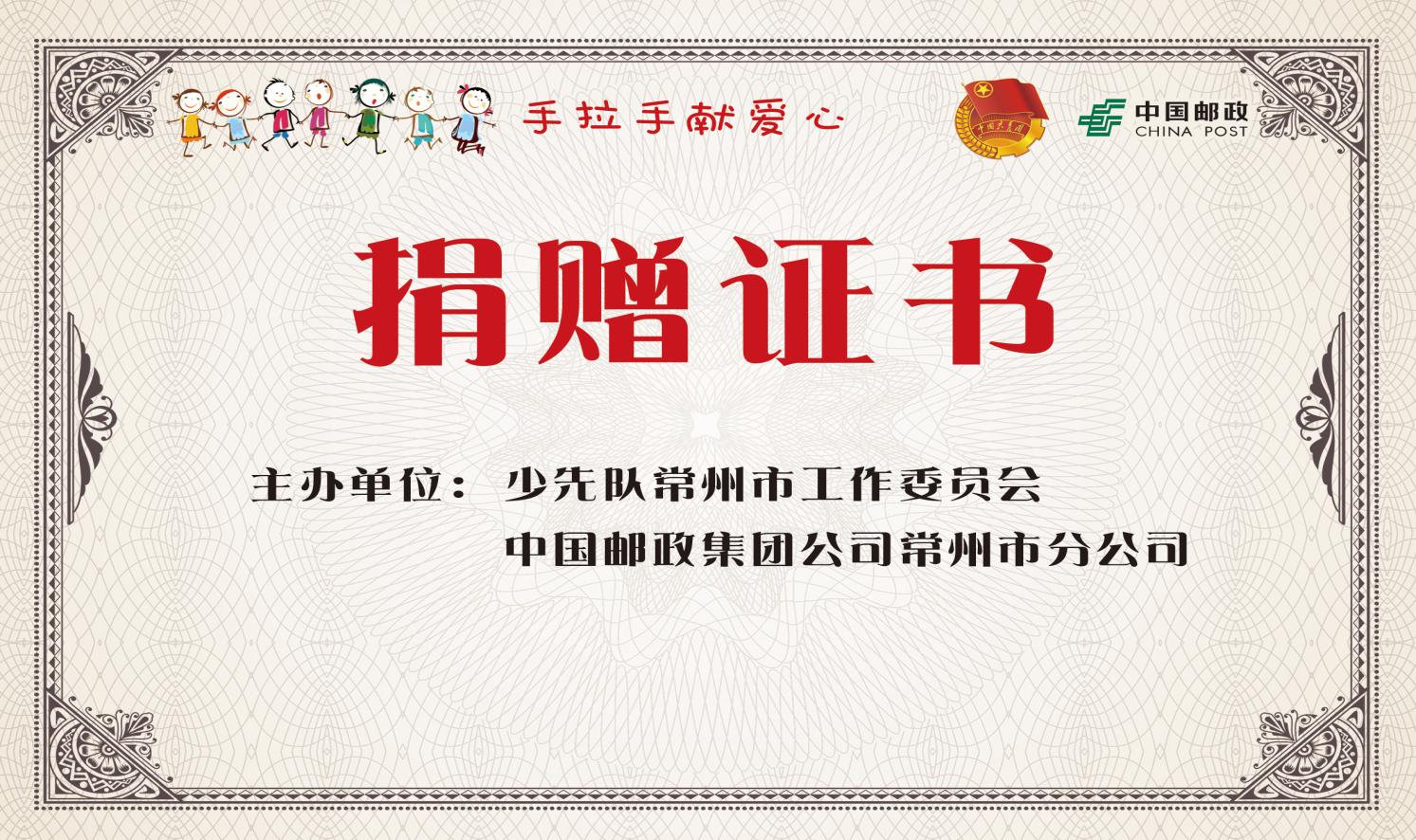 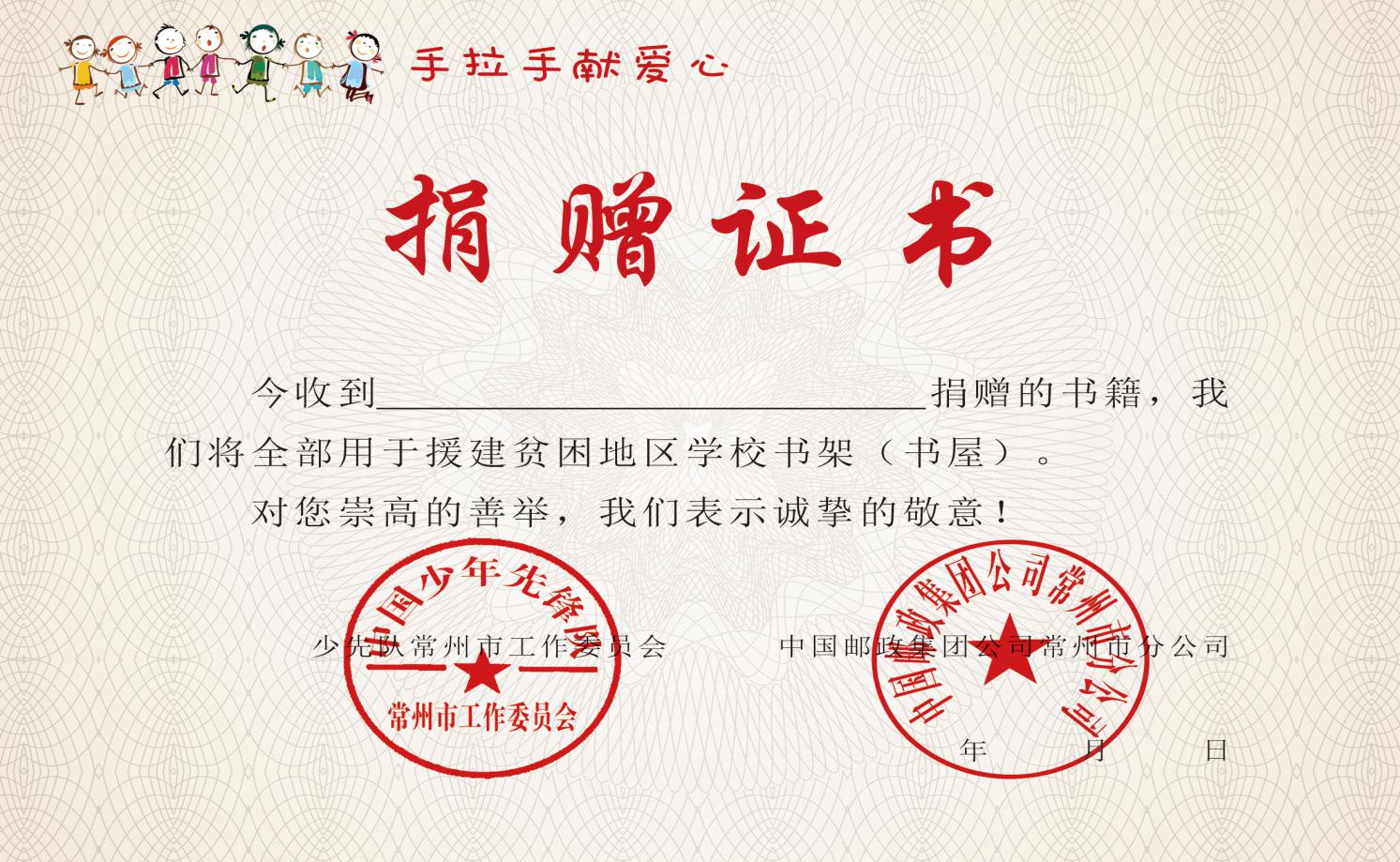 邮政网点简称网点地址网点联系电话常州市芙蓉支行常州市经开区横山桥镇芙蓉常芙东路43-49号0519-88761244常州市潞城营业所常州市经开区潞城街141号0519-88411035常州市郑陆镇营业所常州市天宁区郑陆镇邮电东路1号0519-88731449常州市横山镇支行常州市经开区横山镇横中路0519-88601809常州市遥观营业所常州市经开区武进遥观镇0519-88701044常州市崔桥支行常州市经开区崔桥镇东环路18号0519-88501144常州市东青支行常州市天宁区东青镇和北路4号0519-88966147常州市三河口营业所常州市天宁区郑陆镇三河口常河路0519-88675174常州市焦溪营业所常州市天宁区郑陆镇焦溪舜溪中路26号0519-88903234常州市新安营业所常州市天宁区横山桥镇新安崇安北路17号0519-88662140常州市前黄镇支行常州市武进前黄镇景德西路47-6、7、8号0519-86511174常州市鸣凰支行常州市武进鸣凰镇鸣新东路26号0519-86531144常州市南夏墅支行常州市武进区夏一路2号南夏墅商业广场2-1至2-30519-86483074常州市运村营业所常州市武进前黄镇运村集镇贾降上58号0519-86134885常州市漕桥支行常州市武进漕桥锡宜路20-23号0519-86217593常州市寨桥营业所常州市武进前黄镇寨桥振兴中路1号0519-86261047常州市礼嘉镇支行常州市武进礼嘉镇乐安西街118号0519-86231047常州市雪堰镇支行常州市武进雪堰镇雪湖路1号0519-86158174常州市南宅营业所常州市武进区南宅振南路21号0519-86201234常州市马杭营业所常州市武进区中国湖塘针纺城C-17-105号0519-86701044常州市庙桥支行常州市武进区庙桥镇庙前路2号0519-86461234常州市人民西路营业所常州市武进区湖塘镇人民西路8号0519-86551130常州市政平营业所常州市武进区政平中兴路15-1号0519-86251147常州市坂上营业所常州市武进区礼嘉镇圾上建中路137号0519-86731134常州市湟里镇支行常州市武进区湟里镇埠新街52号0519-83341124常州市卜弋营业所常州市武进区卜弋镇卜新路37号0519-83317021常州市奔牛镇支行常州市新北区奔牛天禧桥北1号0519-83211444常州市礼河营业所常州市武进礼河镇长汀南路25号0519-83661044常州市厚余营业所常州市武进区厚余镇鸿余路1号0519-83681174常州市成章营业所常州市武进区成章镇0519-83783047常州市夏溪营业所常州市武进区夏溪镇0519-83581044常州市牛塘支行常州市武进区牛塘镇湖滨北路250号0519-86398575常州市泰村营业所常州市武进区邹区镇泰村泰西路34号0519-83561047常州市邹区营业所常州钟楼区邹区镇会灵东路13号0519-83836986常州市卢家巷营业所常州市武进区牛塘镇卢家巷市政街7号0519-86351047常州市九里营业所常州市新北区九里镇人民路55号0519-83211022常州市东安营业所常州市武进东安镇迎宾西路25号0519-83731147常州市嘉泽营业所常州市武进区嘉泽镇0519-83801044常州市村前营业所常州市武进区村前街184号0519-83761044常州市魏村支行常州市新北区春江镇魏村魏安路3号0519-85711074常州市龙虎塘营业所常州市新北区龙湖大街缇香郡商铺51-53号0519-85481044常州市新桥镇支行常州市新北区新桥镇新龙花苑41栋0519-85910443常州市百丈营业所常州市新北区春江镇百丈百盛路38号0519-85861047常州市西夏墅镇营业所常州市新北区西夏墅镇西大街52号0519-83431047常州市罗溪支行常州市新北区罗溪镇机场路2 5号0519-83401094常州市孟河镇支行常州市新北区孟河镇环城西路38号0519-83531047常州市圩塘营业所常州市新北区春江镇圩塘新业街50号0519-85770044常州市长江路支行常州市新北区汉江路366号0519-85108502常州市汤庄营业所常州市新北区汤庄沿河中路3-135号0519-83206076常州市万绥营业所常州市新北区孟河镇万绥长沟北路80号0519-83481047常州市昆仑路支行常州市新北区吕北路7号吕墅邮局0519-83188074常州市薛家营业所常州市新北区薛家镇金融路1号0519-85951144常州市安家营业所常州市新北区春江镇安家永安东路80号0519-85971274常州市浦河营业所常州市新北区西夏墅镇浦河东街15号0519-83461071常州市泰山营业所常州市新北区太湖中路27#-20519-85137819常州市常新路支行常州市天宁区关河西路213号0519-86623434常州市丽华路支行常州市天宁区丽华路9-2号0519-88818429常州市浦前营业所常州市天宁区清凉路334-336号0519-86660195常州市荆川路营业所常州市钟楼区荆川东路16号0519-88124205常州市花园新村支行常州市花园新村中央大道34号0519-83283400常州市北直街支行常州市天宁区北直街31号0519-86623444常州市西林支行常州市武进常金路5号0519-83888360常州市北港支行常州市钟楼区御源林城161-164号0519-83272892常州市北环营业所常州市天宁区飞龙东路251号0519-85339685常州市新闸营业所常州市钟楼区新闸镇南街30号0519-83260696常州市红梅营业所常州市天宁区红梅新村71-6号0519-85323446常州市勤业路支行常州市钟楼区勤业路3-1号0519-86858707常州市晋陵中路营业所常州市新北区中央花园8-1号0519-88820483常州市丽华营业所常州市天宁区华丽雅居1-108号0519-88820513常州市浦南营业所常州市天宁区晋陵南路54号0519-86915509常州市青龙营业所常州市天宁区青龙苑93-1、93-2号0519-85500435金坛薛埠镇支行常州市金坛区薛埠镇薛埠大街76号0519-82661381金坛茅麓支行常州市金坛区茅麓镇晨风西街0519-82432017金坛西阳支行常州市金坛区西阳镇前街188号0519-82482114金坛白塔营业所常州市金坛区白塔镇兴业街4号0519-82861414金坛建昌营业所常州市金坛区建昌镇河滨路8号0519-82461292金坛直溪营业所常州市金坛区直溪集镇振兴南路168-5至8号0519-82441314金坛登冠营业所常州市金坛区王甲镇老街48号0519-82422930金坛西门营业所常州市金坛区金城镇西门大街0519-82880020金坛后阳支行常州市金坛区后阳镇后阳街30号0519-82611200金坛儒林营业所常州市金坛区儒林镇北大街82号0519-82561001金坛五叶营业所常州市金坛区五叶镇东大街10号0519-82512112金坛尧塘镇支行常州市金坛区尧塘镇南大街9号0519-82592006金坛汤庄营业所常州市金坛区汤庄镇东大街8号0519-82581018金坛河头营业所常州市金坛区河头镇兴花街2号0519-82521100金坛东环支行常州市金坛区金城镇东环二路0519-68081484金坛涑渎支行常州市金坛区涑渎镇涑渎西街88号0519-82731757金坛洮西支行常州市金坛区洮西镇新河东路5号0519-82721227金坛指前营业所常州市金坛区指前镇新街18号0519-82751000金坛社头营业所常州市金坛区社头新街8号0519-82711104金坛金江苑营业所常州市金坛区中兴路251-30519-82330068金坛华城营业所常州市金坛区华城中路66号0519-82331168金坛西岗支行常州市金坛区西岗镇港府路6号0519-82631100金坛朱林营业所常州市金坛区朱林镇大街48号0519-82620100金坛丹阳门营业所常州市金坛区丹阳门北路1号0519-82323680溧阳市余桥营业所溧阳市余桥集镇前街36号0519-87830634溧阳市后六营业所溧阳市后六集镇莲花路44号0519-87351021溧阳市茶亭营业所溧阳市天目湖镇茶亭街8号0519-87469640溧阳市社渚农场支行溧阳市社渚农场场部0519-87591004溧阳市别桥镇支行溧阳市别桥镇兴城东路116号0519-87872040溧阳市上黄镇支行溧阳市上黄镇南环路21号0519-87391470溧阳市埭头营业所溧阳市埭头镇埭新安北路10号0519-87360124溧阳市竹箦镇支行溧阳市竹箦镇振兴街16号0519-87700119溧阳市后周支行溧阳市别桥镇后周新街5号0519-87760514溧阳市前马支行溧阳市竹箦镇前马南北街16号0519-87811011溧阳市戴瘅镇支行溧阳市戴埠镇西大街28号0519-87900419溧阳市横涧营业所溧阳市横涧集镇金溪路0519-87930937溧阳市平桥支行溧阳市戴埠镇平桥振兴街1号0519-87951010溧阳市上沛营业所溧阳市上沛镇茂盛路27号0519-87651113溧阳市边界市场营业所溧阳市苏浙皖边界市场综合楼2A33-34号0519-87237019溧阳市天目湖镇营业所溧阳市天目湖商业中心东A幢东A101-1020519-87981800溧阳市上兴镇支行溧阳市上兴镇公园路1号0519-87730115溧阳市汤桥营业所溧阳市汤桥镇西大街1号0519-87611000溧阳市旧县营业所溧阳市旧县西街1号0519-87680124溧阳市清泓营业所溧阳市溧城镇清泓路99-13号0519-87190699溧阳市永和营业所溧阳市上兴镇永和中学路8号0519-87770340溧阳市新昌营业所溧阳市新昌镇新兴中路4号0519-87180111溧阳市南门支行溧阳市溧城镇平陵中路251-7号0519-87227531溧阳市社渚镇支行溧阳市社渚镇振兴北街26号0519-87522336溧阳市周城支行溧阳市社渚镇团结路2号103-105室0519-87552943溧阳市河心营业所溧阳市河心建设东路15号0519-87571010溧阳市南渡镇营业所溧阳市南渡镇金渊街52号0519-87620212溧阳市强埠营业所溧阳市强埠镇力强路24号0519-87690047溧阳市竹箦煤矿营业所溧阳市竹箦煤矿0519-87720746溧阳市金厦花园支行溧阳市溧城镇金厦花园一幢一号门102号0519-87224213溧阳市绸缪营业所溧阳市绸缪镇建设南路4号0519-87820504溧阳市北门营业所溧阳市溧城镇昆仑南路293号-50519-87306444溧阳市燕山南苑营业所溧阳市临钱家路1-3号0519-88305185